單元三　 描寫單元(景物)閱讀 活動(一)  重温五感姓名：			   	 (          )		         班別：	    	      	                 日期：     	                		~~~~~~~~~~~~~~~~~~~~~~~~~~~~~~~~~~~~~~~~~~~~~~~~~~~~~~~~~~~~~~~~~~~~~~~~~~~~~~~~~~~~~  下列各句分別描寫了甚麼景物﹖描寫時， 運用了哪些感官描寫﹖試把答案圈出來。描寫了甚麼景物(描寫對象)﹖運用了哪些感官描寫﹖例. 荔枝傳來淡淡的果香，味道清甜，很是吸引。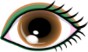 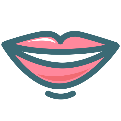 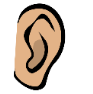 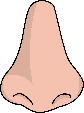 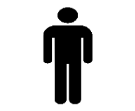 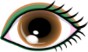 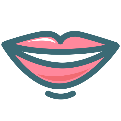 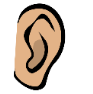 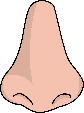 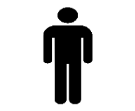 街道上傳來了小販的叫賣聲，非常熱鬧。色彩繽紛的蝴蝶在花間飛來飛去。 公園裏的玫瑰花，散發出淡淡的幽香。園子裏的青葡萄味道酸酸甜甜的，可口極了。我伸手接住一朵朵飄落的雪花，讓冰冷在我的掌心融化。